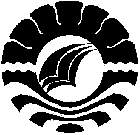 SKRIPSIPENERAPAN   MODEL   PEMBELAJARAN   KOOPERATIF  TIPE STUDENT TEAM ACHIEVEMENT DIVISIONS (STAD) UNTUK  MENINGKATKAN  HASIL  BELAJAR  SISWA PADA  MATA  PELAJARAN  PKN  KELAS  V  B2 SEKOLAH DASAR ISLAM TERPADU (SDIT) WIHDATUL UMMAH MAKASSARHAERUNNISAPROGRAM STUDI PENDIDIKAN GURU SEKOLAH DASAR FAKULTAS ILMU PENDIDIKAN UNIVERSITAS NEGERI MAKASSAR2016